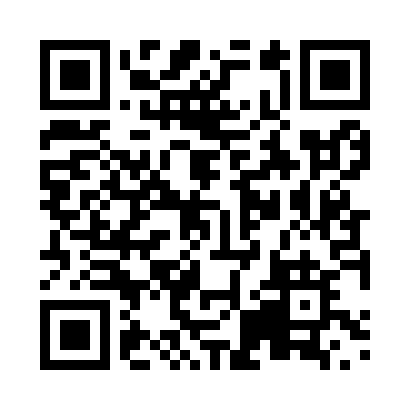 Prayer times for Val-Piche, Quebec, CanadaWed 1 May 2024 - Fri 31 May 2024High Latitude Method: Angle Based RulePrayer Calculation Method: Islamic Society of North AmericaAsar Calculation Method: HanafiPrayer times provided by https://www.salahtimes.comDateDayFajrSunriseDhuhrAsrMaghribIsha1Wed4:005:461:056:108:2510:122Thu3:585:451:056:118:2610:143Fri3:555:431:056:128:2810:164Sat3:535:411:056:138:2910:185Sun3:505:401:056:138:3110:216Mon3:485:381:056:148:3210:237Tue3:465:371:056:158:3410:258Wed3:435:351:056:168:3510:279Thu3:415:341:056:178:3610:3010Fri3:385:321:056:188:3810:3211Sat3:365:311:056:198:3910:3412Sun3:345:291:056:198:4110:3713Mon3:315:281:056:208:4210:3914Tue3:295:271:056:218:4310:4115Wed3:275:251:056:228:4510:4416Thu3:255:241:056:238:4610:4617Fri3:225:231:056:238:4710:4818Sat3:205:211:056:248:4910:5019Sun3:185:201:056:258:5010:5320Mon3:165:191:056:268:5110:5521Tue3:145:181:056:268:5210:5722Wed3:125:171:056:278:5410:5923Thu3:115:161:056:288:5511:0024Fri3:105:151:056:298:5611:0125Sat3:105:141:056:298:5711:0126Sun3:095:131:056:308:5811:0227Mon3:095:121:056:318:5911:0328Tue3:095:111:066:319:0011:0329Wed3:085:101:066:329:0111:0430Thu3:085:101:066:329:0211:0431Fri3:085:091:066:339:0311:05